.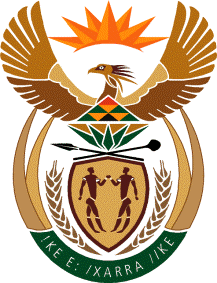 THE HONOURABLE MR  JUSTICE  TLHAPI JIN THE HIGH COURT OF SOUTH AFRICA(GAUTENG DIVISION, PRETORIA)OPPOSED MOTION ROLL:  05 -09 AUGUST 2019MONDAY: 5 AUGUST 2019TUESDAY: 6 AUGUST 2019WEDNESDAY: 7 AUGUST 20197.LANDANE PATRICIA MAMMUTLEVSABEL EDWARD LANDANE58623/165/8/201910H0017.NEDBANK LIMITED VsRUTA MASEKO11711/175/8/201910HOO18.THE STANDARD BANK OF SA VsL SINGH31849/175/8/201910H0027.TOP-LAY EGG CO-OP LTDVSMINISTER OF AGRICULTURE + 215066/187/8/201910H0024.MORNE PRETORIUS VS H J T ELLOFF NO +171911/177/8/201910H0039.MUTHRAY INVESTMENT CCVSREVIVE CLASSICS (PTY) LTD88914/187/8/201910H00